Rotary Club of Carleton Place  & Mississippi Mills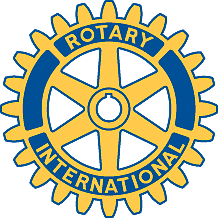    Bulletin: April 13, 2007                MEETING OF APRIL 10Fifteen members were present for the meeting along with our guest Fabienne Minani and our speaker Baudouin Minani.  Members were reminded of the Mill of Kintail birdhouse auction next Saturday and Susan provided some complimentary tickets for that event. Compost posters were available for members and Gordon provided an update on sales to date; a total of 1254 bags sold of which almost 300 are from new customers. We can thank David McGlade’s ad for most of those. Gordon noted, however, that we will have to order three truck loads (approximately 1560 bags) so it is important that we try to sell 300 more bags for maximum profit. Completed order lists are needed by Gordon as soon as possible.  There was a brief discussion regarding the Club’s contribution to RI and whether this year’s Paul Harris award should go to a club member or a business person in our region. There being no decision this matter it will be considered by the Executive Committee at its next meetingBad weather will prevent the planned April 12 highway clean-up from proceeding. It was agreed that the highway clean-up will be done on April 21 at the same time as the trail clean-up. Susan noted that she tries to keep the litter picked up during her use of the trail but the McNeely Bridge area and the end of William Street will be time consuming. Allan and Gordon reportedthat Community Living may be required to have a survey and site plan made before a building permit will be issued by the Town of C.P. Community Living will be asked to check to see if a survey is not already on file at the Town Hall.Rev. Baudouin Minani then spoke to members.  A resident of Ottawa since 1990, and soon to move to the Carleton Place area, he commented on his youth in the Congo and his continuing ties to people in that impoverished county. He noted that it is a large and very rich country but the development of its natural resources has largely benefited foreign nationals. He and his wife have established a modest foundation to help feed 250 children, provide school access and uniforms, and now to build a chicken coop with 300 chicks. Future projects are aimed at piping water from a distant source, providing a tractor to assist with farming and developing a health clinic. He did not know if Rotary was active in the country. (There are 7 Clubs, all in the Kinshasa area.)CLUB ACTIVITIES:April 21: Trail and highway clean-up. 9 a.m. at the McNeeley Street Bridge.Deck construction at Community Living as soon as conditions permit.Compost bagging April 28/29 and delivery April 30 – May 5. Get your order forms in asap.Trail maintenance in early May. Bench installation in June.